1. Broj 2,25 jednak je razlomku2 ²⁵⁄₁₀₀2¹²³⁄₁₀₀2⁴²⁄₁₀₀2. Broj pet celih i osam hiljaditih napisaćeš5,80005,0805,00085,0083. Koje su tačne nejednakosti2/5 < 11/ 2 > 1/ 3−5<−67/ 2 > 1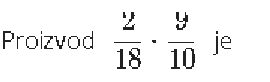 4. .9/102/51/21/105. Ostatak pri deljenju broja 329 sa 9 je43056. Označi tačno rešenje.3x+2=81/2x+2=5x/3​−7=05-x=17. Obim kruga prečnika 7 cm je14 cm7πcm7 cm14πcm8. Vrednost izraza 130-130:5 je____________9. (2x−1)² =2²x−2x+14x²−4x+14x²+4x+14x² −1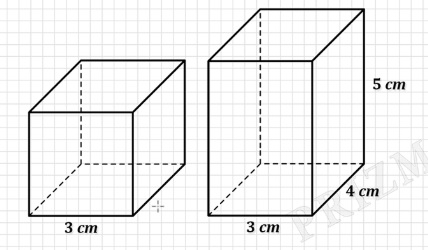 10. Razlika zapremina tela sa slike je (zapiši samo broj):____________11. Površina pravilne četvorostrane prizme osnovne ivice a=6 cm i visine H=10 cm je276 cm²132 cm²312 cm²252 cm²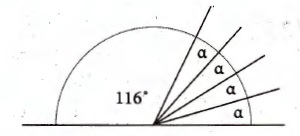 12. Koliko je stepeni ima mera ugla α na sluci (upiši samo broj)?____________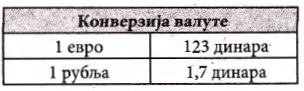 13. Povratna karta iz Beograda do Moskve iznosi 255 evra. Kolika je cena karte u rubljama, po kursu datom u tabeli?14850 rublja18450 rublja15480 rublja18540 rublja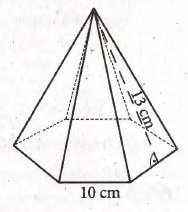 14. Površinua pravilne šestostrane piramide na slici je540√3 ​cm²(150√3 +390)cm²690√ 3 ​ cm²(300√3 ​+390)cm²15. Učesnik kviza "Slagalica" za svaki tačan odgovor u igri "Ko zna, zna" dobija 10 bodova, a za svaki netačan gubi 5 bodova. Učesnik je odgovorio na 8 pitanja i osvojio ukupno 35 bodova u ovoj igri. Na koliko pitanja je tačno odgovorio?5 pitanja6 pitanja7 pitanja8 pitanja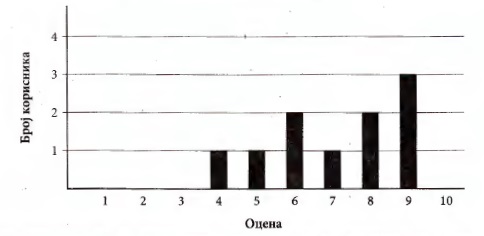 16. U periodu od jednog sata, 10 korisnika je ocenilo uslugu internet prodavnice, ocenom od 1 do 10. Rezultati su prikazani grafikonom. Odredi medijanu za prikupljene podatke. Medijana je9.16.78.57.5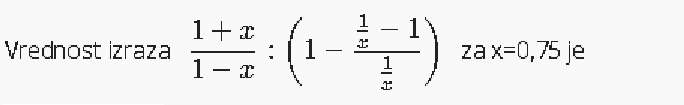 17. Označi tačan odgovor.28/30,755.3¾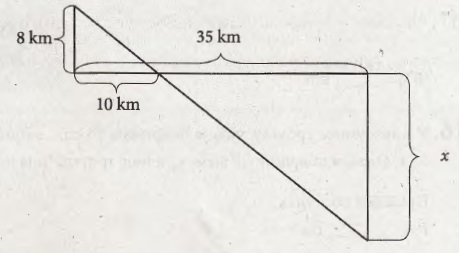 18. Dužina duži x na slici je (upiiši samo broj):